ข่าวประชาสัมพันธ์กิจกรรมองค์การบริหารส่วนตำบลมะเกลือเก่า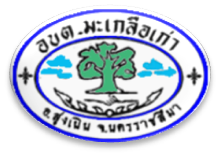   อำเภอสูงเนิน  จังหวัดนครราชสีมาวันที่ ๒๙ มีนาคม  ๒๕๖๕  ศูนย์ผู้พิการทั่วไปอบต.มะเกลือเก่า ร่วมจัดบู้ทนิทรรศการนำเสนอผลงานความสำเร็จในงานวันคนพิการสากลปี2564 และวันสตรี วันครอบครัว..ณ เซ็นทรัลพลาซ่าฮอลล์ โคราช..โดย นายวิเชียร จันทรโณทัย ผู้ว่าราชการจังหวัดนครราชสีมาเป็นประธานในพิธี#ขอแสดงความยินดีกับครอบครัวนายพิทยา พิทักษ์ ที่ได้รับรางวัลโล่ห์เชิดชูเกียรติ"ครอบครัวร่มเย็น" วันครอบครัว จังหวัดนครราชประจำปี2564. #มะเกลือเก่าเมืองน่าอยู่ #เชิดชูคนดี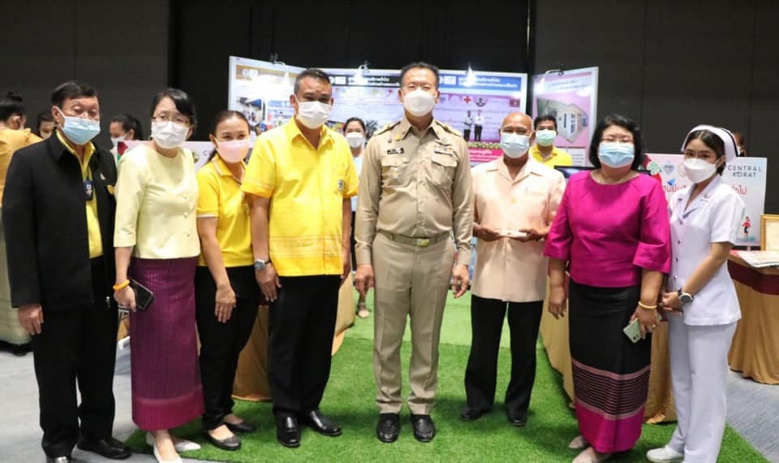 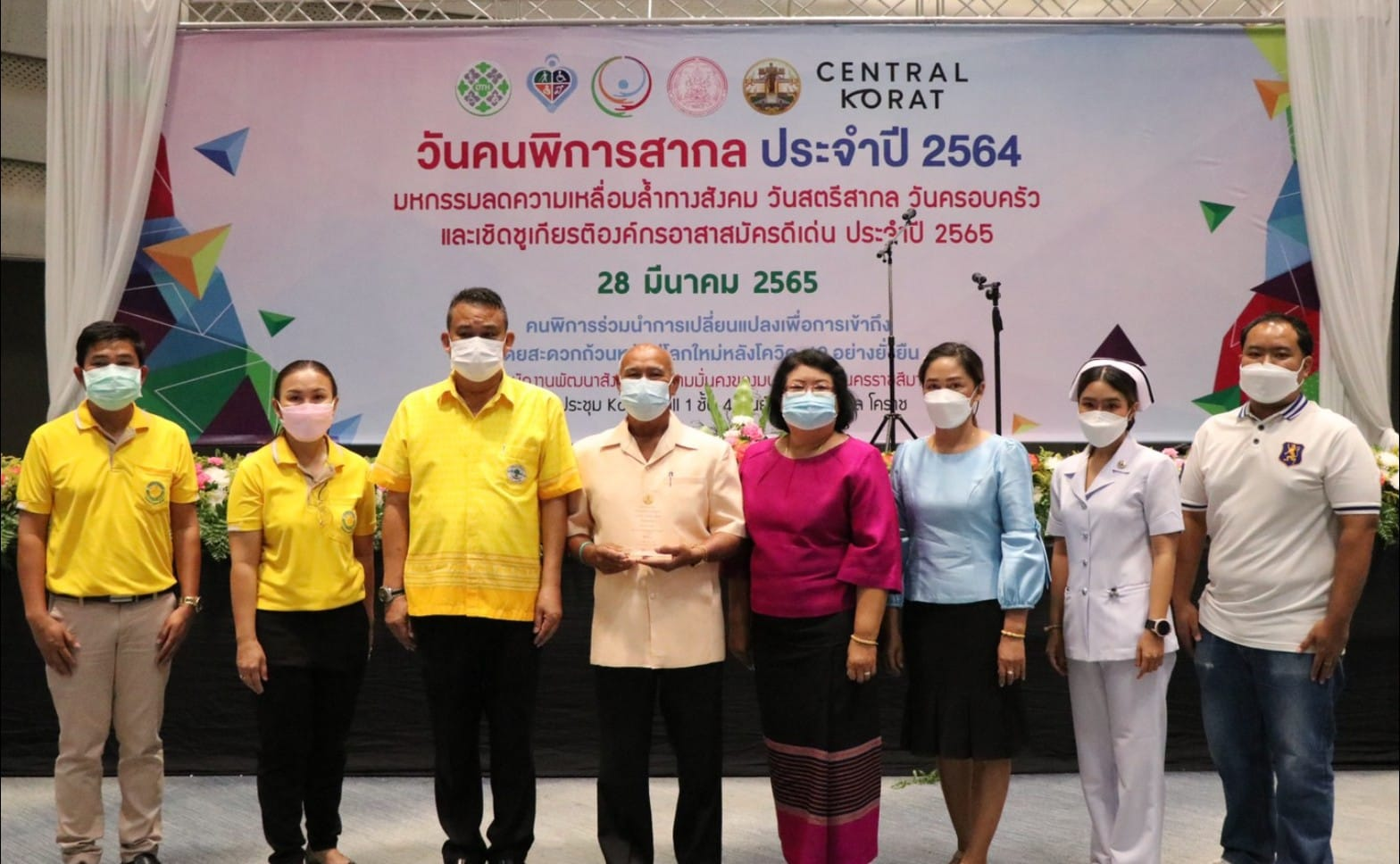 ข่าวประชาสัมพันธ์กิจกรรมองค์การบริหารส่วนตำบลมะเกลือเก่า  อำเภอสูงเนิน  จังหวัดนครราชสีมา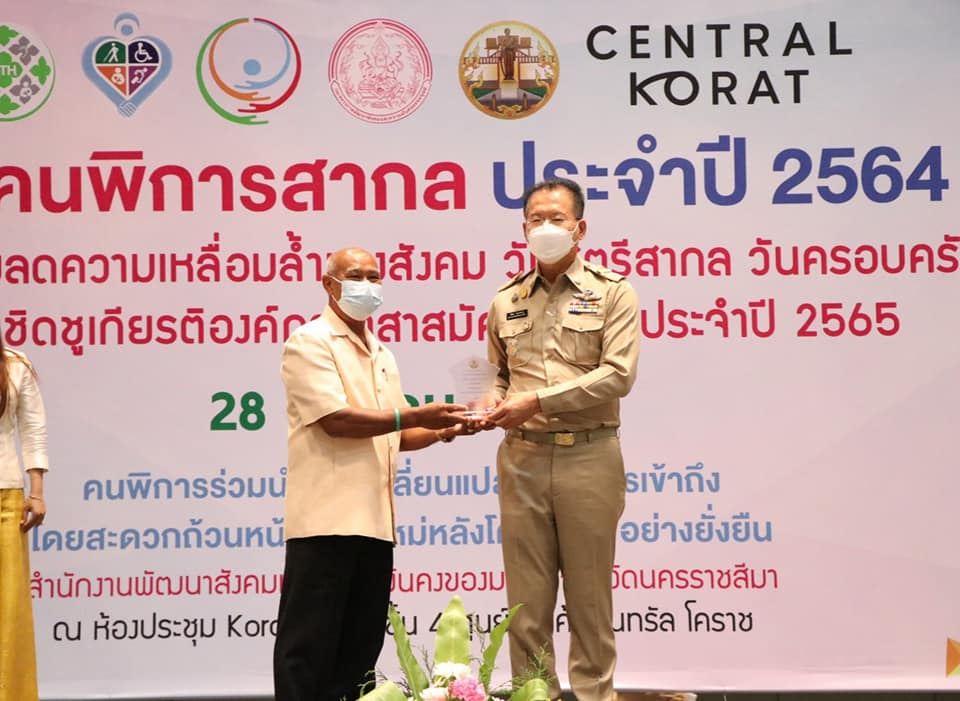 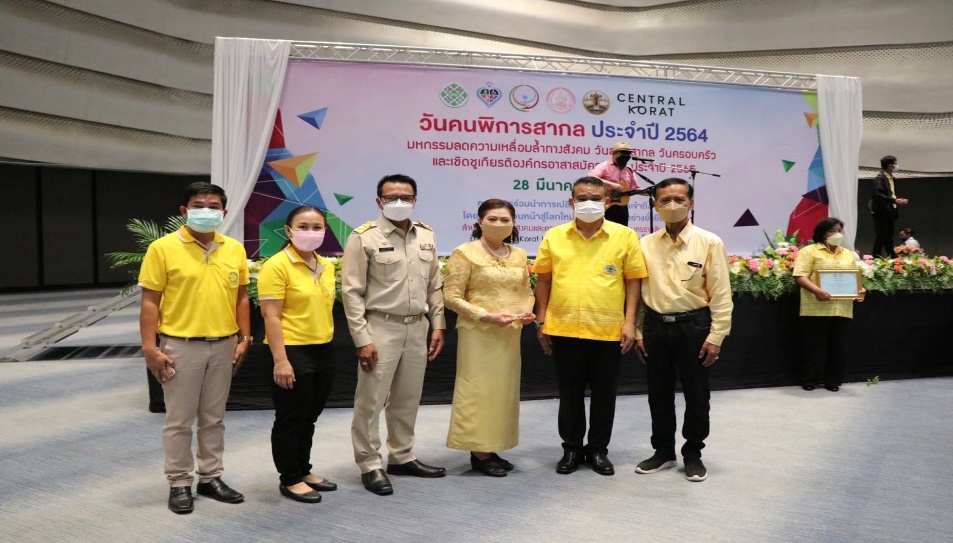 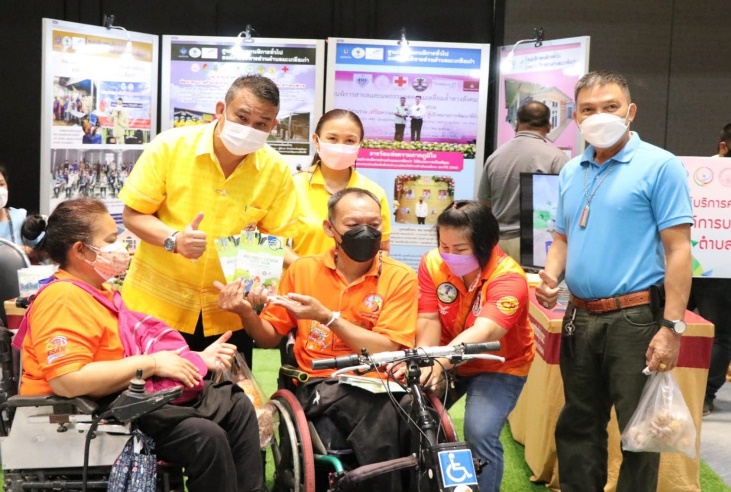 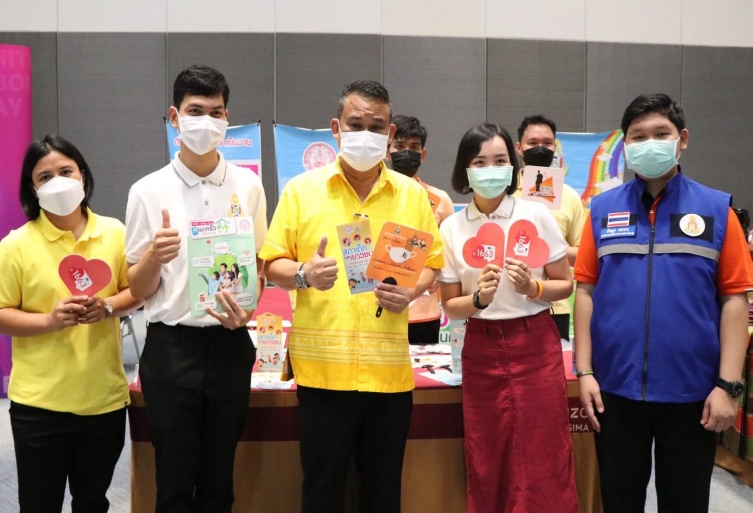 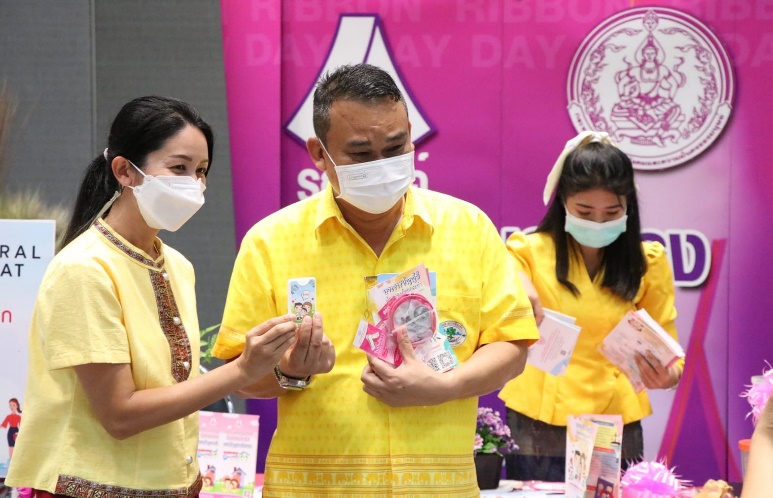                          ข่าวประชาสัมพันธ์กิจกรรมองค์การบริหารส่วนตำบลมะเกลือเก่า                            อำเภอสูงเนิน  จังหวัดนครราชสีมา